Publicado en Valencia el 25/01/2023 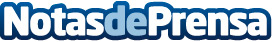 La Universitat Politècnica de València lanza hoy el primer programa de liderazgo femenino El programa ‘Emplea’ se desarrollará conjuntamente con la Catedra Mujer y Liderazgo de IES Business School- University of Navarra y contará con la colaboración de mujeres directivas de algunas de las más importantes empresas que operan en España, que ejercerán como mentoras de las jóvenes. Esta tarde se presentará el programa en la sede de la Universidad, en el que participará la periodista y divulgadora científica @lagatadeschrodingerDatos de contacto:Isabel Castro699418463Nota de prensa publicada en: https://www.notasdeprensa.es/la-universitat-politecnica-de-valencia-lanza_1 Categorias: Nacional Educación Valencia Emprendedores Recursos humanos Universidades http://www.notasdeprensa.es